UTORAK, 7.12.2021. HRVATSKI JEZIK-MT,SBPROČITAJ RIJEČ I SPOJI RIJEČ SA SLIKOM.RO – DA                                                              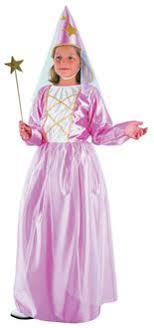 VO – DA                                                                                                                      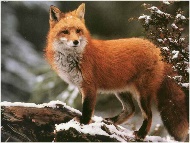 ŽE – NA                                                                                                                             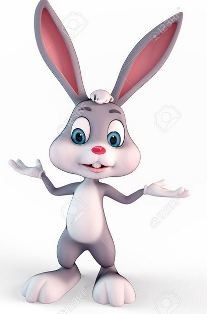 RU – ŽA                                                       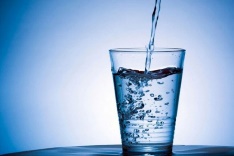 VI – LA                                                                                                                        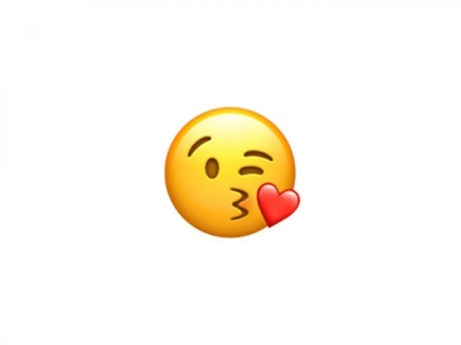 LI – JA                                                                                                                  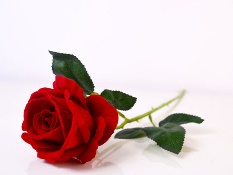 ZE – KO                                                                                                                                    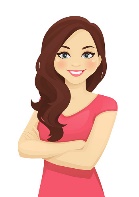 PU – SA                                                                                                                                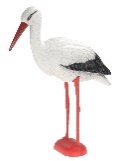 